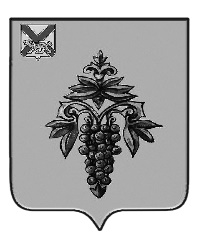 ДУМА ЧУГУЕВСКОГО МУНИЦИПАЛЬНОГО ОКРУГА Р Е Ш Е Н И ЕРассмотрев ходатайство Чугуевской общественной организации Совета ветеранов войны, труда, вооруженных сил и правоохранительных органов, администрации Чугуевского муниципального округа Об увековечивании памяти Героя Советского Союза – Губанова Максима Герасимовича, в виде установления мемориальной доски,  руководствуясь Положением о порядке присвоения имён муниципальным учреждениям, паркам, площадям, установки мемориальных досок и памятных знаков на территории Чугуевского муниципального округа, утвержденным решением Думы Чугуевского муниципального округа от 01 июня 2021 года  № 213-НПА, Дума Чугуевского муниципального округаРЕШИЛА:	1. Установить мемориальную доску, посвященную памяти Губанова Максима Герасимовича – Героя Советского Союза, на здании Муниципального казенного общеобразовательного учреждения средняя общеобразовательная школа №8 с. Уборка по адресу: Приморский край, с. Уборка, ул. Советская, дом 29.2. Рекомендовать администрации Чугуевского муниципального округа определить место установки мемориальной доски на вышеуказанном здании.3. Настоящее решение вступает в силу со дня его принятия и подлежит официальному опубликованию.Председатель Думы Чугуевского муниципального округа                                      		Е.В.ПачковОт 30.09.2022г.№ 406Об установлении мемориальной доскиОб установлении мемориальной доскиОб установлении мемориальной доски